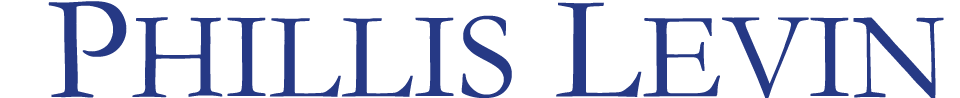 Phillis Levin's fifth collection, Mr. Memory & Other Poems, was published by Penguin Books in March 2016. Levin is the author of four other volumes of poetry: Temples and Fields (The University of Georgia Press, 1988), The Afterimage (Copper Beech Press, 1995), Mercury (Penguin, 2001), and May Day (Penguin, 2008). She is the editor of The Penguin Book of the Sonnet: 500 Years of a Classic Tradition in English (Penguin Books, 2001; UK Edition: Allen Lane/The Penguin Press, 2001). Her poems have appeared in AGNI, The Atlantic, Grand Street, Kenyon Review, The Nation, The New Republic, The New Yorker, The Paris Review, Ploughshares, Plume, Poetry, PN Review, Poetry London, Poetry Northwest, The Poetry Review, Southwest Review, TriQuarterly, and Yale Review, among other places, and have been published in many anthologies, including Poetry 180: A Turning Back to Poetry (edited by Billy Collins), Poets for Life: 76 Poets Respond to AIDS (edited by Michael Klein), The Best American Poetry (1989, 1998, and 2009), The Art of Losing: Poems of Grief and Healing (edited by Kevin Young), Poems of New York (edited by Elizabeth Schmidt), The Alhambra Poetry Calendar, and The Plume Anthology of Poetry (volumes 3, 4, and 5, edited by Daniel Lawless). The Center for Book Arts in New York published Tabula Rasa, a limited edition letterpress chapbook, in 2012. Translations of her poems have been published in Argentina, Peru, Poland, Hungary, Croatia, Israel, and Slovenia. Levin's honors include an Ingram Merrill Foundation Grant, the Poetry Society of America’s Norma Farber First Book Award, a Fulbright Scholar Award to Slovenia, the Amy Lowell Poetry Travelling Scholarship (in the year 2000 she lived in Florence and Rome, spending some time in Umbria and Cairo), a Bogliasco Fellowship to the Liguria Study Center, the Richard Hugo Prize from Poetry Northwest, and fellowships from the Guggenheim Foundation and the National Endowment for the Arts. She has been a fellow at the Bread Loaf Writers’ Conference and the Sewanee Writers’ Conference and a resident of The MacDowell Colony, The Virginia Center for the Creative Arts, the American Academy in Rome, and Yaddo. “Four Tesserae,” a quartet of essays from her memoir-in-progress, was selected by Robert Atwan, series editor of The Best American Essays 2015, for the list of Notable Essays and Literary Nonfiction of 2014. Mr. Memory & Other Poems received a starred review from Library Journal and was named as one of their Top Picks in Poetry for spring 2016. In addition to the memoir, she is working on a new book of poems. Levin collaborated with Tomaz Šalamun on translating his poems from Slovene into English, and has also worked on collaborative translations with the Hungarian poet Istvan Voros and the Polish poet and biographer Agata Tuszynska. From 1985 to 1997 she was an editor of Boulevard magazine; she was Guest Poetry Co-Editor for the 2009 Pushcart Prize XXXIII Best of the Small Presses. Beginning in 1997 she served as Director, then as Co-Director (with Vijay Seshadri), of the Campbell Corner Poetry Prize. She was an Elector (2003 to 2008) of the American Poets Corner of The Cathedral Church of Saint John the Divine in New York, and has served on the Executive Council of the Association of Literary Scholars, Critics, and Writers. Born in Paterson, New Jersey, Phillis Levin is a graduate of Sarah Lawrence College and The Writing Seminars at Johns Hopkins University. From 1989 to 2001 she was a member of the creative writing faculty at the University of Maryland, College Park. From 1993 to 2006 she taught poetry workshops and tutorials at The Unterberg Poetry Center of The 92nd Street Y in New York. She has taught prosody seminars in the MFA program at The New School, and from 2001 to 2007 was a visiting professor in the MFA program at New York University. Currently she is professor of English and poet-in-residence at Hofstra University. Levin lives with her husband in New York City.